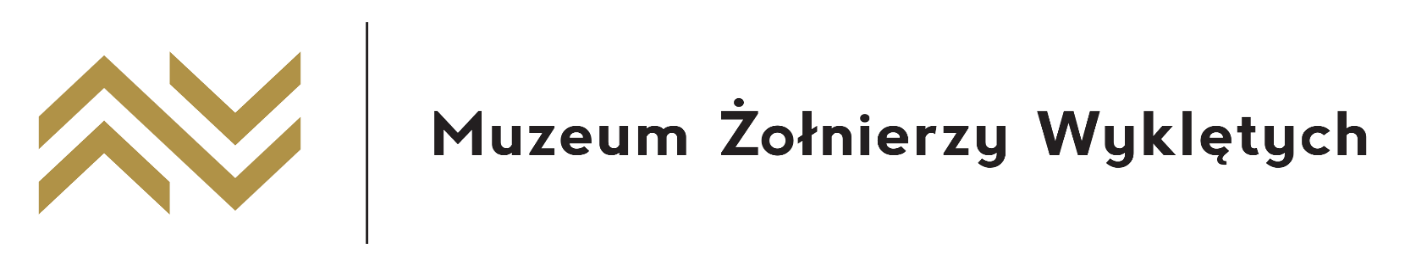 REGULAMIN „ZIMOWEGO TURNIEJU STRZELECKIEGO”I ORGANIZATOR1. Muzeum Żołnierzy Wyklętych, ul. Traugutta 19, 07-410 Ostrołęka, tel. 512 959 347, www.muzeumzolnierzywykletych.pl.2. Partner Turnieju – Ministerstwo Kultury i Dziedzictwa Narodowego.II TERMIN I MIEJSCE1. START 16.01.2024 r. o godz. 10.00, ZAKOŃCZENIE 26.01.2024 r. godz. 17.00.2. Strzelnica Muzeum Żołnierzy Wyklętych, Budynek D.III CEL1.  Popularyzacja  strzelectwa i sprawdzenie umiejętności strzeleckich.2.  Promowanie aktywnego spędzania czasu w ferie zimowe.IV UCZESTNICTWO1. Prawo udziału w Turnieju mają uczniowie szkół podstawowych i ponadpodstawowych.2. Aby wziąć udział w Turnieju, należy wypełnić Formularz zgłoszeniowy.3. Osoby niepełnoletnie mogą wziąć udział w Turnieju za zgodą rodzica/opiekuna.4. Uczestnictwo w Turnieju jest bezpłatne.  V PROGRAM TURNIEJU1. Klasyfikacja będzie prowadzona w dwóch kategoriach: szkoły podstawowe oraz szkoły ponadpodstawowe. 2. Turniej będzie odbywał się na strzelnicy cyfrowej, w jednej konkurencji, tej samej dla wszystkich uczestników.
3. W przypadku takiej samej ilości zdobytych punktów przez zawodników pretendujących do podium zostanie zarządzona dogrywka (strzelanie do tarczy, dystans 5 m). Przy ponownym remisie odbędzie się kolejna dogrywka +5 m i tak analogicznie aż do momentu wyłonienia zwycięzcy.VI ZGŁOSZENIA1. Zgłosić na Turniej należy się osobiście, w siedzibie Organizatora: ul. Traugutta 19, 07-410 Ostrołęka, budynek D (strzelnica cyfrowa) w czasie trwania Turnieju (od 16 stycznia 2024 r. godz. 10.00 do 26.01.2024 r. godz. 17.00).2. Organizator w celu przeprowadzenia wydarzenia podczas zgłaszania uczestnika będzie wymagał podania następujących danych obowiązkowych: imię, nazwisko, rok urodzenia, numer telefonu.3. Nie ma limitu osób biorących udział w Turnieju. 4. Podpisanie karty zgłoszeniowej jest równoznaczne z przyjęciem zasad regulaminowych.
5. Nagrodzonych zostanie trzech strzelców z najlepszymi wynikami w każdej z kategorii oraz dodatkowo jedna dziewczyna z najlepszym wynikiem w każdej z kategorii. VII  ANONIMOWY UCZESTNIK / WYKORZYSTANIE WIZERUNKU1. Organizator nie dopuszcza do udziału w Wydarzeniu anonimowych uczestników.2. Organizator zastrzega sobie prawo do przeprowadzenia z każdym z Uczestników wywiadów, robienia zdjęć i/lub filmowania, używania imion i nazwisk, wizerunku, podobizny lub głosu oraz innych materiałów pochodzących lub związanych z uczestnictwem w Turnieju na potrzeby reklamowe, promocyjne, a także możliwość ich wykorzystania w internecie lub w transmisjach radiowo-telewizyjnych oraz na wszelkie inne potrzeby komercyjne z prawem do ich modyfikowania.3. Organizator zastrzega sobie prawo do nieodpłatnego wykorzystania wszelkich zdjęć, materiałów filmowych, wywiadów i nagrań dźwiękowych przedstawiających Uczestników oraz wypowiedzi, informacji i pomysłów Uczestników w celu reklamy i promocji. Tego rodzaju zdjęcia, materiały, wywiady i nagrania mogą być bezpłatnie umieszczone na wybranych nośnikach elektronicznych w katalogach oraz mediach, w tym w telewizji, radiu, gazetach, magazynach, na stronach internetowych i na wystawach, mogą być wykorzystywane na potrzeby reklamowe, promocyjne oraz do wszelkich innych celów komercyjnych związanych z działalnością prowadzoną przez Organizatora i podmiotów z nim powiązanych.4. Uczestnik przyjmuje do wiadomości możliwość zmian, modyfikacji i skrótów związanych z użyciem imienia, wizerunku, podobizny, głosu czy też informacji biograficznych Uczestnika.5. Uczestnik oświadcza, że Organizator nie jest i nie będzie zobligowany do uiszczenia jakichkolwiek opłat związanych z uprawnieniami opisanymi w niniejszym dziale.6. Uczestnik ma prawo odmówić zgody na użycie swojego wizerunku lecz w tym przypadku Organizator zostanie pozbawiony możliwości nagrodzenia takiego uczestnika.VIII POSTANOWIENIA KOŃCOWE1. Organizator nie ponosi odpowiedzialności materialnej za rzeczy zaginione w trakcie trwania Turnieju.2. Za szkody wyrządzone przez uczestników wobec innych uczestników jak i osób trzecich Organizator nie odpowiada.IX  OBOWIĄZEK INFORMACYJNY REALIZOWANY WOBEC OSÓB BIORĄCYCH UDZIAŁ W WYDARZENIUZgodnie z art. 13 RODO (Rozporządzenia Parlamentu Europejskiego i Rady (UE) 2016/679 z 27 kwietnia 2016 r. w sprawie ochrony osób fizycznych w związku z przetwarzaniem danych osobowych i w sprawie swobodnego przepływu takich danych oraz uchylenia dyrektywy 95/46/WE) informujemy, że:1. Administratorem Pani/Pana danych osobowych jest: Dyrektor Muzeum Żołnierzy Wyklętych, ul. Traugutta 19, 07-410 Ostrołęka. Z Administratorem można skontaktować się pisemnie na wskazany powyżej adres. 2. Administrator wyznaczył Inspektora Ochrony Danych, jest nim Pan Mariusz Kulaszewski. Z Inspektorem Ochrony Danych można skontaktować się we wszystkich sprawach związanych z przetwarzaniem swoich danych osobowych,  w szczególności w zakresie wykonywania przez Panią/Pana przyznanych Pani/Panu na mocy RODO uprawnień. Z IOD można skontaktować się: a) wysyłając e-mail na adres: prawnik@prawnik-ostroleka.plb) osobiście w siedzibie administratora.3. Pani/Pana dane osobowe będą przetwarzane na następujących podstawach:a) art. 6 ust. 1 lit. a RODO – w przypadku gdy poda Pani/Pan dane dodatkowe wykraczające poza zakres wskazany 
w zgłoszeniu, dotyczy to również zgody na przetwarzanie wizerunku;b) art. 6 ust. 1 lit. b RODO – w celu realizacji umowy dotyczącej udziału w wydarzeniu.c) art. 6 ust. 1 lit. c RODO – w celu spełnienia przepisów prawa dotyczących m.in. archiwizacji dokumentacji.4. Odbiorcami Pani/Pana danych osobowych mogą być:a) podmioty, z którymi administrator zawarł umowy powierzenia przetwarzania danych osobowych, które świadczą dla administratora usługi z zakresu m.in. doradztwa prawnego, doradztwa informatycznego lub obsługi rejestracji na wydarzenia;b) organy i inne podmioty, w tym podmioty publiczne, uprawnione do uzyskania Pani/Pana danych osobowych na podstawie powszechnie obowiązujących przepisów prawa;5. Pani/Pana dane osobowe będą udostępniane:a) wyłącznie podmiotom, którym Administrator, na podstawie przepisów prawa ma obowiązek je udostępnić, 
w szczególności: policji, sądowi, prokuraturze.6. Administrator nie ma zamiaru przekazywać Pani/Pana danych osobowych do państwa trzeciego lub organizacji międzynarodowej, jak również nie będzie wykorzystywać danych do celów innych niż te, dla których zostały pierwotnie zebrane. 7. Pani/Pana dane osobowe będą przetwarzane przez następujące okresy czasu: a) 20 lat – dotyczy to danych osobowych pozyskanych w procesie zgłoszeniowym, bez względu na formę rejestracji. Po wskazanym okresie dane osobowe będą podlegały brakowaniu, zgodnie z obowiązującymi przepisami prawa zatwierdzonymi przez Archiwum Państwowe;b) dożywotnio – dotyczy to danych osobowych uczestników w zakresie imienia, nazwiska, roku urodzenia lub kategorii wiekowej, czasu / osiągniętego wyniku. Dane te będą traktowane jako dane historyczne;c) do chwili wycofania zgody – dotyczy to danych w zakresie wizerunku.8. Przysługuje Pani/Panu prawo: a) cofnięcia zgody w przypadku podania dodatkowych danychb) dostępu do danych osobowych; c) prawo do sprostowania danych osobowych; d) prawo do ograniczenia przetwarzania danych osobowych; e) prawo do wniesienia sprzeciwu wobec przetwarzania danych osobowych.Wskazane powyżej żądania mogą być wnoszone pisemnie na adres: Muzeum Żołnierzy Wyklętych, ul. Traugutta 19, 07-410 Ostrołęka lub na adres e-mail: prawnik@prawnik-ostroleka.pl  9. W przypadku, gdy Pani/Pana zdaniem przetwarzanie przez Administratora Pani/Pana danych osobowych narusza przepisy prawa, ma Pani/Pan prawo do wniesienia skargi do organu nadzorczego, tj. do Prezesa Urzędu Ochrony Danych Osobowych. 10. Podanie przez Panią/Pana danych osobowych nie jest wymogiem ustawowym, jednakże ich niepodanie uniemożliwia udział w wydarzeniu.11. W stosunku do Pani/Pana nie będą podejmowane zautomatyzowane decyzje, w tym decyzje opierające się na profilowaniu.UWAGA! W formularzu stworzonym na poczet rejestracji, użytkownik musi samodzielnie zaznaczyć zgodę na proces rejestracji – zapisu na wydarzenie."☐ Wyrażam zgodę na przetwarzanie podanych przeze mnie danych osobowych w celu udziału w wydarzeniu, w którym będę występował/będzie występowało* jako uczestnik "X OBOSTRZENIA DLA UCZESTNIKÓW PODCZAS PANDEMII (Covid-19)Zasady uczestnictwa związane z COVID-191. Jestem świadoma/y , że podczas trwania wydarzenia obowiązują mnie zalecenia GIS i WHO wraz z kolejnymi aktualizacjami.2. Oświadczam, że zapoznałem/łam się z zasadami bezpieczeństwa wyznaczonymi przez Organizatora, które zostały opublikowane poniżej.3. Nie jestem ja, ani moi najbliżsi domownicy (osoby zamieszkałe pod tym samym adresem) objęci kwarantanną, a każdy z domowników jest zdrowy.4. Jestem świadoma/y iż podanie nieprawdziwych informacji naraża na kwarantannę wszystkich uczestników wydarzenia oraz organizatorów.5. Odpowiedzialność za podjętą przeze mnie decyzję związaną z uczestnictwem w wydarzeniu jest po mojej stronie.6. W ciągu ostatnich 24 godzin nie wystąpiły u mnie: gorączka, duszności, katar, kaszel oraz nie miałem styczności z osobami, które wróciły z zagranicy lub odbywały kwarantannę.7. Wyrażam zgodę na przekazanie terenowej jednostce Sanepidu danych osobowych w przypadku zarażenia COVID-19.INTERPRETACJA NINIEJSZEGO REGULAMINU PRZYSŁUGUJE WYŁĄCZNIE ORGANIZATOROWI.